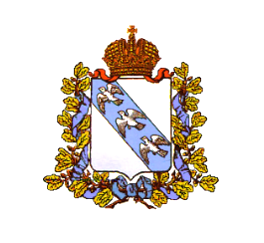 П Р И К А Зот _______________                                                                    № ______________г. Курск        О включении выявленного объекта культурного наследия «Дом жилой, кон. XIX - нач. ХХ вв.», расположенного по адресу: Курская область, город Курск, переулок Радищева, дом 4, в единый государственный реестр объектов культурного наследия (памятников истории и культуры) народов Российской Федерации в качестве объекта культурного наследия местного (муниципального) значения «Дом купцов Горбуновых» и утверждении границ его территорииВ соответствии с Федеральным законом от 25 июня 2002 года                № 73-ФЗ «Об объектах культурного наследия (памятниках истории и культуры) народов Российской Федерации», Законом Курской области от 29 декабря 2005 года № 120-ЗКО «Об объектах культурного наследия Курской области», на основании акта государственной историко-культурной экспертизы, составленного по результатам государственной историко-культурной экспертизы от 15 июля 2020 года, выполненной аттестованным государственным экспертом Е.В. Холодовой, ПРИКАЗЫВАЮ:1. Включить выявленный объект культурного наследия «Дом жилой, кон. XIX - нач. ХХ вв.», расположенный по адресу: Курская область, город Курск, переулок Радищева, дом 4, в единый государственный реестр объектов культурного наследия (памятников истории и культуры) народов Российской Федерации в качестве объекта культурного наследия местного (муниципального) значения «Дом купцов Горбуновых», время создания – последняя четверть XIX века, вид объекта – памятник, расположенного по адресу: Курская область, город Курск, переулок Радищева, дом 4.2. Утвердить прилагаемые границы территории объекта культурного наследия местного (муниципального) значения, указанного в пункте 1 настоящего приказа.3. Исключить из перечня выявленных объектов культурного наследия, расположенных на территории Курской области, выявленный объект культурного наследия «Дом жилой, кон. XIX - нач. ХХ вв.», числящийся под порядковым номером 382.4. Контроль за исполнением настоящего приказа возложить на начальника отдела разрешительной документации и учета объектов культурного наследия комитета по охране объектов культурного наследия Курской области Н.Б. Елгушиеву.Председатель комитета                                                                   И.А. МусьялАДМИНИСТРАЦИЯ КУРСКОЙ ОБЛАСТИКомитет по охране объектов культурного наследия
Курской области